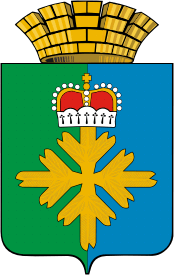                                                ПОСТАНОВЛЕНИЕ                             ГЛАВЫ ГОРОДСКОГО ОКРУГА ПЕЛЫМВ соответствии с Федеральным законом от 06 октября 2003 года № 131-ФЗ «Об общих принципах организации местного самоуправления в Российской Федерации», Федеральным законом от 02 марта 2007 года № 25-ФЗ «О муниципальной службе в Российской Федерации», руководствуясь Методикой всесторонней оценки профессиональной служебной деятельности государственного гражданского служащего, Уставом городского округа ПелымПОСТАНОВЛЯЮ:1. Утвердить Положение о комплексной оценке профессиональной служебной деятельности муниципальных служащих органов местного самоуправления городского округа Пелым (прилагается).2. Настоящее постановление опубликовать в информационной газете «Пелымский вестник» и разместить на официальном сайте городского округа Пелым в информационно-телекоммуникационной сети «Интернет».Глава городского округа Пелым                                                              Ш.Т. АлиевПоложение о комплексной оценке профессиональной служебной деятельности муниципальных служащих органов местного самоуправления городского округа Пелым I. Общие положения1. Настоящее Положение о комплексной оценке профессиональной служебной деятельности муниципальных служащих (далее – Положение) разработано в соответствии с Федеральным законом от 02 марта 2007 года № 25-ФЗ «О муниципальной службе в Российской Федерации» в целях реализации приоритетных направлений формирования кадрового состава муниципальной службы и его эффективного использования.2. Положение содержит подробное описание системы комплексной оценки профессиональной служебной деятельности  муниципальных служащих и отдельных ее элементов, устанавливает порядок организации и проведения комплексной оценки, а также содержит методику расчета результатов комплексной оценки.3. Целями проведения комплексной оценки профессиональной служебной деятельности  являются:– совершенствование управления кадровым составом в органах местного самоуправления и повышение качества его формирования;– выявление препятствий и проблемных областей в служебной деятельности муниципальных служащих;–  создание системы мониторинга и контроля за результатами профессиональной служебной деятельности  муниципальных служащихгородского округа Пелым;– внедрение и развитие механизмов стимулирования и мотивации муниципальных служащих;– принятие обоснованных кадровых решений на основе объективной информации о квалификации муниципального служащего, его профессиональных качествах и эффективности и результативности профессиональной служебной деятельности.4. Предметом комплексной оценки профессиональной служебной деятельности являются:– профессиональные и личностные качества муниципальных служащих;– уровень компетенций муниципального служащего;– результативность достижения муниципальными служащими целей и задач органов местного самоуправления;– качество выполнения должностных обязанностей муниципальными служащими;– эффективность служебной деятельности муниципальных служащих.5. Система комплексной оценки профессиональной служебной деятельности включает в себя следующие виды оценки:– оценку квалификации муниципального служащего;– оценку профессионального потенциала муниципального служащего;– оценку эффективности и результативности профессиональной служебной деятельности муниципального служащего.6. Применение комплексной оценки профессиональной служебной деятельности и/или ее отдельных видов осуществляется в следующих случаях:– при проведении конкурса на замещение должностей муниципальной службы;– при проведении конкурса на включение в кадровый резерв для замещения должностей муниципальной службы;– при проведении аттестации;– в период испытания муниципального служащего в целях проверки его соответствия занимаемой должности и признании выдержавшим либо не выдержавшим испытание;– при формировании плана индивидуального развития и определения необходимости  развития  конкретных  необходимых профессиональных компетенций;– при распределении служебной нагрузки между муниципальными служащими;– при определении объемов материального стимулирования муниципальных служащих;– при проведении организационно-штатных мероприятий;– в иных случаях.7. Комплексная оценка профессиональной служебной деятельности и ее отдельные виды осуществляется по решению представителя нанимателя (работодателя).8. Уполномоченным на проведение комплексной оценки профессиональной служебной деятельности (ее отдельных видов) является специалист по кадрам органов местного самоуправления.II. Основные понятия и определения9. В настоящем положении используются следующие понятия и определения:Комплексная оценка муниципального служащего – набор оценочных процедур, технологий и методов, позволяющих получить всестороннюю оценку муниципального служащего и его профессиональной служебной деятельности.Показатели эффективности и результативности – набор количественных и качественных характеристик, позволяющих определить степень достижения целей, оценить объем и качество полученного результата, сроки выполнения и эффективность использования ресурсов.Эффективность и результативность – способность муниципального служащего к достижению поставленных целей, выполнению задач и реализации планов в полном объеме с требуемым качеством в уставленный срок при оптимальном использовании организационных, кадровых, финансовых, информационных и других ресурсов, имеющихся в его распоряжении.Профессиональный потенциал – совокупная оценка личностных и профессиональных возможностей муниципального служащего.Компетенция – способность и готовность муниципального служащего применять знания, навыки и умения, используемые для достижения желаемых результатов, которые дают ему возможность быть компетентным при выполнении должностных обязанностей.Профессиональная компетенция – совокупность профессиональных знаний, умений, а также способов выполнения профессиональной служебной деятельности муниципального служащего.Управленческая компетенция – совокупность навыков, практического опыта и личностных качеств, необходимых руководителю для выполнения управленческих функций.Корпоративная компетенция – модель поведения, отражающая основные ценности и стратегические направления органа местного самоуправления.Профиль компетенций – детальное описание стандартов поведения служащего или набор стандартов действий, ведущих к достижению целей и задач, поставленных перед организацией, осуществлению профессиональной служебной деятельности.III. Оценка квалификации муниципального служащего10. Оценка квалификации муниципального служащего осуществляется с целью определения уровня соответствия его знаний, умений и навыков базовым и профессиональным квалификационным требованиям к замещаемой должности муниципальной службы.11. Оценка квалификации муниципального служащего осуществляется посредством профессионального тестирования. Тестирование проводится в индивидуальной или групповой форме с ограничением или без ограничения времени.Структура вопросов теста формируется на определение:– знание Конституции Российской Федерации и основ конституционного строя Российской Федерации – 10 процентов всех вопросов;– знания правовых основ в сфере муниципальной службы, местного самоуправления и противодействия коррупции – 30 процентов всех вопросов;– знаний отраслевого законодательства по видам деятельности органа местного самоуправления (структурного подразделения) – 40 процентов всех вопросов;– знаний русского языка – 10 процентов всех вопросов;– знания в области информационно-коммуникационных технологий – 10 процентов всех вопросов.12. При подведении итогов оценки квалификации муниципального служащего используется шкала, представленная в таблице 1.Таблица 1IV. Оценка профессионального потенциала муниципального служащего13. Высокий профессионализм муниципальных служащих позволяет успешно достигать целей и задач, поставленных перед органом местного самоуправления. Низкий уровень их компетентности и заинтересованности значительно снижает ожидаемые результаты деятельности органа местного самоуправления. Оценка профессионального потенциала муниципального служащего заключается в оценке  проявляемых муниципальным служащим в ходе профессиональной служебной деятельности профессиональных качеств профилю компетенций.14. Для каждой группы должностей формируется профиль компетенций и определяется степень проявления у муниципального служащего той или иной компетенции.15. Для высшей и главной групп должностей муниципальной службы профиль компетенций состоит из следующих блоков:– корпоративные компетенции;– управленческие компетенции;– профессиональные компетенции.Для остальных должностей муниципальной службы профиль профессиональных компетенций формируется из блоков:– корпоративные компетенции;– профессиональные компетенции.Профиль и состав компетенций представлен в таблице 2.Таблица 216. Каждый блок компетенций состоит из 2-6 компетенций, степень проявления компетенции у конкретного муниципального служащего оценивается по шкале от 1 до 5 баллов. Достижение 5 баллов соответствует максимальному уровню развития компетенции.Бланки профиля компетенций по каждой группе должностей и степень ее проявления представлен в Приложении №1.17. Оценка степени проявления компетенций у муниципального служащего осуществляется вышестоящим руководителем муниципального служащего.В целях объективности определения результатов степени проявления компетенций у муниципального служащего оценка может осуществляться:– вышестоящим руководителем муниципального служащего;– непосредственным руководителем муниципального служащего иликоллегой муниципального служащего;– оцениваемым муниципальным служащим.18. Для получения общей итоговой оценки степени проявления компетенций у муниципального служащего все значения оценок суммируются.В случае осуществление оценки несколькими экспертами определяетсясредний балл.19. Для подведения итогов формируются отчеты о результатах оценкипрофессионального потенциала по каждому муниципальному служащему, который содержит:– фамилию, имя, отчество и должность муниципального служащего;– перечень компетенций в соответствии с профилем компетенций подолжности муниципальной службы;– результат оценок компетенций;20. Шкала оценки степени проявления компетенций у муниципальногослужащего представлена в таблице 3.											         Таблица 3______________________1 Данный уровень используется только при оценке компетенций.V. Оценка эффективности и результативности профессиональной служебной деятельности муниципальных служащих21. Оценка эффективности и результативности профессиональной служенной деятельности муниципального служащего заключается в определении степени его участия в решении поставленных перед соответствующим структурным подразделением целей, выполнении задач и реализации планов в полном объеме с требуемым качеством в установленный срок при оптимальном использовании организационных, кадровых, финансовых, информационных и других ресурсов, имеющихся в его распоряжении.При этом должны учитываться результаты исполнения муниципальным служащим функциональных обязанностей, установленных должностной инструкцией, профессиональные умения и опыт работы муниципального служащего, его организаторские способности, соблюдение служебной дисциплины.22. Оценка деятельности эффективности и результативности деятельности муниципальных служащих осуществляется вышестоящим руководителем или руководителем  структурного подразделения в два этапа.23. Первый этап – определение степени участия муниципального служащего в решении поставленных перед соответствующим структурным подразделением целей, выполнении задач и реализации планов, по показателям, представленным в таблице 4.										             Таблица 424. Для определения степени участия муниципального служащего в решении поставленных перед соответствующим структурным подразделением целей, выполнении задач и реализации планов рассчитывается средний балл по каждому показателю, шаг которого равен 0,5.25. Второй этап – оценка исполнения муниципальным служащим функциональных обязанностей по девяти показателям:1) своевременность выполнения работ в соответствии с должностными обязанностями;2) качество выполнения работ в соответствии с должностными обязанностями;3) результативность и работоспособность в процессе выполнения работ в соответствии с должностными обязанностями;4) использование в процессе работы методов планирования;5) соответствие содержания выполненных работ установленным требованиям (регламенты, стандарты, нормы и т.д.);6) использование в процессе работы современных информационно- коммуникационных технологий;7) интенсивность работы;8) объем знаний и навыков;9) эффективность в условия многозадачности.26. Критерии оценки, позволяющие определить исполнение муниципальным служащим функциональных обязанностей и их вес представлены в таблице 5.Таблица 527. В процессе проведения оценки эффективности и результативности профессиональной служебной деятельности муниципального служащего вышестоящий руководитель либо руководитель структурного подразделения заполняет бланки, отмечая оценки, которые характеризуют оцениваемого муниципального служащего в процессе выполнения своих должностных обязанностей.28. Для получения итогового значения оценки эффективности и результативности деятельности муниципального служащего средний балл степени участия муниципального служащего складывается к суммированному баллу по показателям оценки, позволяющим определить исполнение муниципальным служащим функциональных обязанностей.29. Для определения итогового результата оценки эффективности и результативности деятельности муниципального служащего используется шкала, представленная в таблице 6.Таблица 6VI. Результаты комплексной оценки30. Для получения итогового значения комплексной оценки баллы по каждому из видов оценки суммируются.31. Для определения итоговых результатов комплексной оценки используется шкала, представленная в таблице 7.Таблица 7 32. На основании полученных результатов комплексной оценки и ее отдельных видов уполномоченный орган осуществляет анализ достигнутых результатов оценки муниципального служащего и формирует отчет о результатах.VII. Применение результатов комплексной оценки профессиональной служебной деятельности муниципальных служащих и/или ее отдельных видов33. Результаты комплексной оценки профессиональной служебной деятельности и/или ее отдельных видов могут учитываться при принятии различных кадровых решений и проведении организационно – штатных мероприятий, представленных в таблице 8.Таблица 834. В случае предстоящего сокращения должности муниципальной службы преимущественное право на замещение должности имеет муниципальный служащий, получивший более высокую оценку по результатам проведения комплексной оценки профессиональной служебной деятельности или ее отдельных видов.35. Результаты комплексной оценки профессиональной служебной деятельности или ее отдельных видов могут учитываться при формировании и реализации планов индивидуального развития в части учета необходимости развития компетенций, ориентированных на эффективное достижение поставленных целей.План индивидуального развития муниципального служащего представляет собой документ, содержащий цели и программу развития муниципального служащего, перечень компетенций, которые нуждаются в развитии.36. Результаты оценки эффективности и результативности профессиональной служебной деятельности муниципального служащего могут учитываться при определении объемов материального стимулирования муниципального служащего, представленной в таблице 9.Таблица 9Приложение №1Бланк профиля компетенций по каждой группе должностей муниципальных служащих и степень ее проявленияФИО _________________________________________________Занимаемая должность ____________________________________Таблица 1от 17.12.2020 № 40п. ПелымОб утверждении Положения о комплексной оценке профессиональной служебной деятельности муниципальных служащих органов местного самоуправления городского округа Пелым Утверждено:постановлением главыгородского округа Пелым от 17.12.2020 № 40Доля правильных ответовна вопросы тестаОценочныйбаллОценка уровня квалификацииболее 90 %4Высокий уровень квалификацииот 80% до 90%3Повышенный уровень квалификацииот 71 % до 80 %2Достаточный уровень квалификацииот 50 % до 70 %1Средний уровень квалификациименее 50 %0Низкий уровень квалификацииГруппадолжностейКорпоративныекомпетенцииУправленческиекомпетенцииПрофессиональныекомпетенцииВысшая1) лояльность(преданность) принципаммуниципальной службы;2) стремление ксамореализации намуниципальной службе1) планирование иорганизация деятельности;2) принятиеуправленческих решений;3) формирование иуправление командой;4)развитие подчиненных ипередача опыта1)навыки обработки большого количества информационногоматериала;2)аналитическое мышление;3) решительность;4) ориентация на результатГлавная1) лояльность(преданность) принципаммуниципальной службы;2) стремление ксамореализации намуниципальной службе1) планирование иорганизация деятельности;2) принятиеуправленческих решений;3) формирование иуправление командой;4)развитие подчиненных ипередача опыта1)навыки обработки большогоколичества информационногоматериала;2)умение структурно исистематизировано представитьинформацию;3)концептуальное мышление;4) инициативностьВедущая1) лояльность(преданность) принципаммуниципальной службы;2) стремление ксамореализации намуниципальной службе-1) извлечение и обработкаинформации;2) навыки анализа и решенияпроблемных ситуаций;3)аналитическое мышление;4)интенсивность работы;5)навыки планирования;6)проведение экспертизынормативных документовСтаршая1) лояльность(преданность) принципаммуниципальной службы;2) стремление ксамореализации намуниципальной службе-1)самостоятельность;2) аккуратность,внимательность;3)навыки планирования;4)ориентация на качествоисполнения функций;5)проведение экспертизынормативных документов;6)понимание устройстваорганов властиМладшая1) лояльность(преданность) принципаммуниципальной службы;2) стремление ксамореализации намуниципальной службе-1)интенсивность работы;2)письменная коммуникация;3) аккуратность,внимательность;4)навыки планирования;5) ориентация на качествоисполнения функций;6)понимание устройстваорганов властиУровни развития муниципального служащего профилю компетенцийСуммарные значения оценок по всемкомпетенциям профиля (баллы)Суммарные значения оценок по всемкомпетенциям профиля (баллы)Суммарные значения оценок по всемкомпетенциям профиля (баллы)Уровни развития муниципального служащего профилю компетенцийдля высшейи главной группдолжностейдля ведущейгруппыдолжностидля старшей имладшей группдолжностейА – уровень мастерства, лидерский уровень (намного превышает ожидаемый уровень). Данный уровень развития компетенций как обязательный необходим только для руководителей, которые по своим должностным обязанностям могут принимать стратегические решения. Достижение руководителем лидерского уровня развития компетенции означает, что он не только сам проявляет необходимые навыки, но и создает возможности для других муниципальных служащих развивать данную компетенциюот 40 до 50  от 32 до 40от 32 до 40В – уровень высокой компетентности (сильный уровень). Предполагается особо высокий уровень развития умений. Муниципальный служащих владеет сложными умениями, способен активно влиять на происходящее, проявлять соответствующие навыки в ситуациях повышенной сложности. Этот уровень предусматривает способность человека заранее предвидеть и предотвращать негативные событияот 30 до 40от 24 до 32от 24 до 32С – уровень базовой компетентности (уровень опыта). Базовый уровень, необходим и достаточен для специалиста. Он дает представление о том, какое именно поведение и какие способности предполагаются данной компетенцией. Базовый уровень является оптимальным для эффективной работы специалиста среднего звенаот 20 до 30  от 16 до 24  от 16 до 24D – уровень ограниченной компетентности (уровень развития; приемлемый, но недостаточный уровень). Муниципальный служащий частично проявляет навыки, входящие в состав компетенции. Стремитсяпроявлять нужные навыки, понимает ихнеобходимость, но у него это не всегда получается. Если муниципальный служащий соответствует уровню D, то это нормально, но предполагается, что он должен развиватьсяот 15 до 20от 12 до 16от 12 до 16Е – уровень некомпетентности (неудовлетворительный уровень)1. Муниципальный служащий не владеет необходимыми навыками и не старается их применять. Уровень E является неудовлетворительным, поскольку муниципальный служащий не только не проявляет навыки, но и не понимает их важность и не пытается их развивать.от 10 до 15от 8 до 12  от 8 до 12  Показателям определения степени участияШкала оценки степени участия (баллы)Мотивы  муниципального  служащего  –  ориентир  деятельностимуниципального служащего направлен на достижение целей, задач и реализацию миссии органа местного самоуправленияот 0,5 до 1,5Понимание внутриорганизационных процессов – способность муниципального служащего видеть и использовать тенденции и события, происходящие внутри организации, влияющие на результаты деятельности подразделения/органа местного самоуправленияот 0,5 до 1,5Работа в команде и сотрудничество – стремление сотрудничать с другими, быть частью единой команды, работать вместе, а не отдельно или в соревновании с кем-либо (оценивается только у служащих, работающих в команде с другими)от 0,5 до 1,5Средний балл:от 0,5 до 1,5№ п/пПоказатели оценки исполнениямуниципальным служащимфункциональных обязанностейКритерии оценки исполнения муниципальным служащим функциональных обязанностейБаллы1.Своевременность выполненияработ в соответствии с должностными обязанностямипорученная работа, как правило, выполняется несвоевременно01.Своевременность выполненияработ в соответствии с должностными обязанностямипорученная работа выполняется своевременно, но при постоянном контроле и необходимой помощи со стороны руководителя11.Своевременность выполненияработ в соответствии с должностными обязанностямипорученная работа всегда выполняется своевременно22.Качество выполнения работ в соответствии с должностными обязанностямивыполняются однотипные работы по отработанной схеме, устоявшемуся регламенту (шаблону) в соответствии с инструкцией; при отклонении от шаблона сотрудник не способен самостоятельно найти решение02.Качество выполнения работ в соответствии с должностными обязанностямивыполняются работы различной сложности, не выходящие за рамки должностных обязанностей, сотрудник способен самостоятельно сформулировать проблему12.Качество выполнения работ в соответствии с должностными обязанностямивыполняются все задания, независимо от  степени сложности за счет умения сконцентрироваться в решающий момент, с  выгодой использовать накопленную информацию, активно участвует в поиске наиболее эффективных решений и в последующем их внедрении23.Результативность иработоспособность в процессевыполнения работ в соответствии с должностными обязанностяминеобходим детальный инструктаж и  контроль за сотрудником при выполнении любых заданий в процессе и по результатам  их выполнения; работоспособность находится на низком уровне, может зависеть от настроения03.Результативность иработоспособность в процессевыполнения работ в соответствии с должностными обязанностяминеобходим дополнительный инструктаж и контроль только при выполнении сложных и нестандартных заданий в процессе и по результатам их выполнения; сотрудник трудолюбив, стремится к повышению результативности своего труда13.Результативность иработоспособность в процессевыполнения работ в соответствии с должностными обязанностямивыполнение работы осуществляется самостоятельно, предварительно планируя и контролируя процесс;сотрудник умеет рационально организовать рабочий процесс на своем месте, минимизировать потери рабочего времени24.Использование в процессеработы методов планированиянавыки планирования отсутствуют  04.Использование в процессеработы методов планированияпланирование работы осуществляется при постоянном контроле и необходимой помощи со стороны руководителя14.Использование в процессеработы методов планированияпланирование работы осуществляется преимущественно самостоятельно на основе комплексного анализа ситуации и точного определения приоритетов деятельности на определенную перспективу25.Соответствие содержаниявыполненных работустановленным требованиям (регламенты, стандарты, нормыи т.д.)выполненная работа, как правило, не соответствует нормативно установленным требованиям05.Соответствие содержаниявыполненных работустановленным требованиям (регламенты, стандарты, нормыи т.д.)выполненная работа в основном соответствует нормативно установленным требованиям15.Соответствие содержаниявыполненных работустановленным требованиям (регламенты, стандарты, нормыи т.д.)выполненная работа полностью соответствует нормативно установленным требованиям26.Использование в процессеработы современных информационно-коммуникационных технологийнавыки практического использования современных информационно коммуникационных технологий отсутствуют06.Использование в процессеработы современных информационно-коммуникационных технологийвозможности использования современных информационно-коммуникационных технологий реализуются не в полном объеме16.Использование в процессеработы современных информационно-коммуникационных технологийвозможности использования современных информационно-коммуникационных технологий реализуется в полном объеме27.Интенсивность работы  низкая – работа выполняется крайне медленно, без энтузиазма, неохотно07.Интенсивность работы  средняя – работа выполняется в нормальном режиме  17.Интенсивность работы  высокая - выполнение задания высокой напряженности и интенсивности (участие в разработке, подготовке и реализации крупных, значимых мероприятий, большой объем задания, срочность и неотложность работы, работа, требующая повышенного внимания, активное, безупречное и эффективное выполнение указанной работы)28.Объем знаний и навыковсотрудник владеет знаниями и навыками в пределах своего рабочего места в соответствии с должностными обязанностями08.Объем знаний и навыковв совершенстве знает специфику своей деятельности, предлагает уже готовые варианты решения по сложным нестандартным вопросам18.Объем знаний и навыковсотрудник обладает существенным опытом, знаниями и умениями, которые позволяют консультировать ему коллег по сложным вопросам29.Эффективность в условияхмногозадачностисотрудник постоянно отвлекается от более приоритетного дела, отсутствуют навыки  концентрации внимания, планирования рабочего времени09.Эффективность в условияхмногозадачностисотрудник старается эффективно взаимодействовать для снижения нагрузки и повышения эффективности и результативности, требуется помощь в переключении на другую более срочную задачу19.Эффективность в условияхмногозадачностисотрудник сконцентрирован, правильно ставит приоритеты в работе, продуктивно распределяет свои ресурсы в течение рабочего дня2ИТОГО:ИТОГО:Уровень эффективности и результативностимуниципального служащегоОбщее количествобалловВысокий уровень:Достиг результатов в большей степени, чем ожидалось, очень хорошая деятельность не нескольким направлениям, требуется лишь эпизодический контроль, соответствует высоким ожиданиям руководстваот 16,5 включительно до 19,5Хороший уровень:Достиг результатов и внес вклад в служебную деятельность в соответствии с ожидаемым результатом, отсутствие очевидных ошибок и претензий руководства, требуется стандартный контрольот 13,5включительно до 16,5включительноБазовый уровень:Соответствуют критериям служебной деятельности, успешно применяет компетенции для решения стандартных задач, эффективно справляется с типичными проблемами, возникающими в ходе работыот 10,5включительно до 13,5включительноПриемлемый уровень:Соответствуют критериям служебной деятельности частично, отсутствиеинициативы, необходимость в постоянном контроле, требуется улучшение служебной деятельностиот 6,5 включительнодо 10,5 включительноНеприемлемый уровень:Служебная деятельность не удовлетворительная для данной должности:систематически допускает серьезные ошибки, неспособность работатьсамостоятельно, многочисленные нарекания со стороны коллег, требуетсязначительно улучшение служебной деятельностименее 6,5Уровень эффективности ирезультативности муниципального служащегоОбщее количество балловОбщее количество балловОбщее количество балловУровень эффективности ирезультативности муниципального служащегодля высшейи главной группдолжностейдля ведущейгруппы должностидля старшей и младшейгрупп должностейВысокий уровень профессионализма59,5-73,5  51,5-63,551,5-63,5Средний уровень профессионализма45,5-59,539,5-51,539,5-51,5Достаточный уровень профессионализма31,5-45,527,5-39,527,5-39,5Уровень профессионализма ниже среднего22,5-31,519,5-27,519,5-27,5Низкий (неудовлетворенный) уровень профессионализмаменее 16,5-21менее 14,5-18менее 14,5-18Уровень эффективности и результативностимуниципальногослужащегоПри аттестациимуниципального служащегоПри принятии решения присвоенииклассного чина муниципальному служащемуПри принятии решения по результатамиспытанияВысокий уровень профессионализмаСоответствует замещаемойдолжности муниципальнойслужбы / Соответствуетзамещаемой должностимуниципальной службы ирекомендуется для включения в установленном порядке в кадровый резерв для замещениявакантных должностеймуниципальной службы в порядке должностного ростаРекомендован дляприсвоения классного чина (очередногоклассного чина) /Рекомендован дляприсвоенияочередного классногочина на одну ступеньвыше в пределаходной группыдолжностейПризнатьвыдержавшимиспытание иназначить надолжностьмуниципальнойслужбыСредний уровень профессионализмаСоответствует замещаемойдолжности муниципальнойслужбыРекомендован дляприсвоения классногочина (очередного классного чина)Признатьвыдержавшимиспытание иназначить надолжностьмуниципальнойслужбыДостаточный уровень профессионализмаСоответствует замещаемойдолжности муниципальнойслужбыРекомендован дляприсвоения классногочина (очередногоклассного чина)Признатьвыдержавшимиспытание иназначить надолжностьмуниципальнойслужбыУровень профессионализма ниже среднегоСоответствует замещаемойдолжности муниципальнойслужбы при условии успешногопрохождения повышенияквалификацииНе рекомендован дляприсвоения классного чина (очередногоклассного чина)Признатьвыдержавшимиспытание иназначить надолжностьмуниципальнойслужбыНизкий (неудовлетворительный) уровень профессионализмаНе соответствует замещаемой должности муниципальной службыНе рекомендован для присвоению классного чина (очередного классного чина)Признать не выдержавшим испытаниеУровень эффективности и результативности муниципального служащегоОбъем материального стимулированияВысокий уровень:Достиг результатов в большей степени, чем ожидалось, очень хорошая деятельность по нескольким направлениям, требуется лишь эпизодический контроль, соответствует высоким ожиданиям руководстваМаксимальный размер(от 100 % и более)Хороший уровень:Достиг результатов и внес вклад в служебную деятельность в соответствии с ожидаемым результатом, отсутствие очевидных ошибок и претензий руководства, требуется стандартный контрольПовышенный, но немаксимальный размер(от 80% до 99%)Базовый уровень:Соответствует критериям служебной деятельности, успешно применяет компетенции для решения стандартных задач, эффективно справляется с типичными проблемами, возникающими в ходе работыСредний размер(от 50% до 80%)Приемлемый уровень:Соответствует критериям служебной деятельности частично, отсутствие инициативы, необходимость в постоянном контроле, требуется улучшение служебной деятельностиПониженный размер(не более 50%)Неприемлемый уровень:Служебная деятельность не удовлетворительная для данной должности: систематически допускает серьезные ошибки, неспособность работать самостоятельно, многочисленные нарекания со стороны коллег, требуется значительное улучшение служебной деятельностиВыплата непредусмотренап/п №Группа должностейКомпетенцииБаллы (оценивается по шкале от 1 до 5 баллов)1.ВысшаяКорпоративныеКорпоративные1.ВысшаяПланирование и организация деятельности1.ВысшаяПринятие управленческих решений1.ВысшаяФормирование и управление командой1.ВысшаяРазвитие подчиненных и передача опыта1.ВысшаяУправленческие Управленческие 1.ВысшаяПланирование и организация деятельности1.ВысшаяПринятие управленческих решений1.ВысшаяФормирование и управление командой1.ВысшаяРазвитие подчиненных и передача опыта1.ВысшаяПрофессиональные Профессиональные 1.ВысшаяНавыки обработки большого количества информационного материала1.ВысшаяАналитическое мышление1.ВысшаяРешительность 1.ВысшаяОриентация на результат2.ГлавнаяКорпоративныеКорпоративные2.ГлавнаяПланирование и организация деятельности2.ГлавнаяПринятие управленческих решений2.ГлавнаяФормирование и управление командой2.ГлавнаяРазвитие подчиненных и передача опыта2.ГлавнаяУправленческие Управленческие 2.ГлавнаяПланирование и организация деятельности2.ГлавнаяПринятие управленческих решений2.ГлавнаяФормирование и управление командой2.ГлавнаяРазвитие подчиненных и передача опыта2.ГлавнаяПрофессиональные Профессиональные 2.ГлавнаяНавыки обработки большого количества информационного материала2.ГлавнаяУмение структурно и систематизировано предоставить информацию2.ГлавнаяКонцептуальное мышление2.ГлавнаяИнициативность2.ВедущаяКорпоративныеКорпоративные2.ВедущаяПланирование и организация деятельности2.ВедущаяПринятие управленческих решений2.ВедущаяФормирование и управление командой2.ВедущаяРазвитие подчиненных и передача опыта2.ВедущаяПрофессиональные Профессиональные 2.ВедущаяИзвлечение и обработка информации 2.ВедущаяНавыки анализа и решения проблемных ситуаций2.ВедущаяАналитическое мышление 2.ВедущаяИнтенсивность работы2.ВедущаяНавыки планирования2.ВедущаяПроведения экспертизы нормативных документов3.СтаршаяКорпоративныеКорпоративные3.СтаршаяПланирование и организация деятельности3.СтаршаяПринятие управленческих решений3.СтаршаяФормирование и управление командой3.СтаршаяРазвитие подчиненных и передача опыта3.СтаршаяПрофессиональные Профессиональные 3.СтаршаяСамостоятельность 3.СтаршаяАккуратность, внимательность3.СтаршаяНавыки планировать3.СтаршаяОриентация на качество исполнения функций3.СтаршаяПонимание устройства органов власти3.СтаршаяПроведения экспертизы нормативных документов3.МладшаяКорпоративныеКорпоративные3.МладшаяПланирование и организация деятельности3.МладшаяПринятие управленческих решений3.МладшаяФормирование и управление командой3.МладшаяРазвитие подчиненных и передача опыта3.МладшаяПрофессиональные Профессиональные 3.МладшаяИнтенсивность работы3.МладшаяПисьменная коммуникация3.МладшаяАккуратность, внимательность3.МладшаяНавыки планирования3.МладшаяОриентация на качество исполнения функций3.МладшаяПонимание устройства органов власти